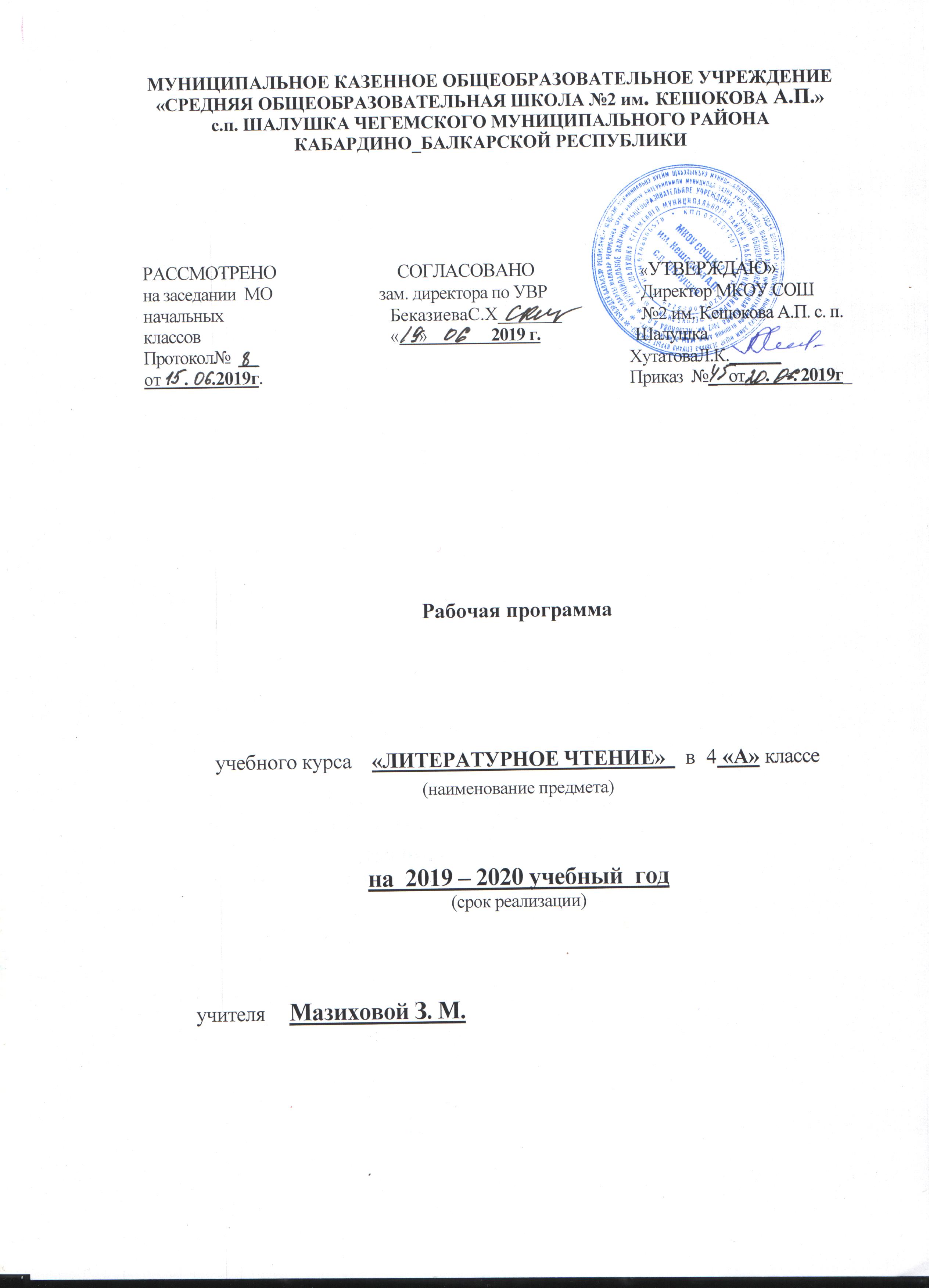           ПОЯСНИТЕЛЬНАЯ ЗАПИСКА             Рабочая программа по литературному чтению линии УМК «Школа России» под ред.  Плешакова А.А.  составлена на основе: - Федерального государственного образовательного стандарта начального общего образования, утвержденного приказом Министерства образования и науки РФ от 6 октября 2009года №373; - Примерной  программы по литературному чтению под ред. Е.С.Савинова, разработанной в соответствии с федеральным государственным стандартом начального общего образования. Рабочая программа разработана в соответствии: - с основной образовательной программой начального общего образования МКОУ СОШ№2 им. Кешокова А.П. с.п. Шалушка; -  учебным планом МКОУ СОШ№2 им. Кешокова А.П. с.п. Шалушка ;- локальным актом  МКОУ СОШ№2 им. Кешокова А.П. с.п. Шалушка «Положение о разработке и утверждении рабочих программ отдельных учебных предметов, курсов, дисциплин (модулей)». Рабочая программа предназначена для изучения литературного чтения в 4 классах по учебнику «Литературное чтение» под ред. Климановой Л.Ф. и др. Учебник входит в Федеральный перечень учебников, рекомендованный Министерством образования и науки РФ к использованию в образовательном процессе в общеобразовательных учреждениях и утвержденный приказом Министерства образования и науки РФ от 8мая . Пр. №233.Учебник имеет гриф «Рекомендовано Министерством образования и науки РФ»Описание места учебного предмета в учебном плане рабочая программа рассчитана на преподавание в 4 классах в объеме _102_. Количество часов в год – 102 часа. Количество часов в неделю – 3 часа. Количество контрольных работ -12 часовИспользуемый УМК ПЛАНИРУЕМЫЕ РЕЗУЛЬТАТЫ ОСВОЕНИЯ УЧЕБНОГО ПРЕДМЕТАЛичностные результаты:1) формирование чувства гордости за свою Родину, её историю, российский народ, становление гуманистических и демократических ценностных ориентации многонационального российского общества;2) формирование средствами литературных произведений целостного взгляда на мир в единстве и разнообразии природы, народов, культур и религий;3) воспитание художественно-эстетического вкуса, эстетических потребностей, ценностей и чувств на основе опыта слушания и заучивания наизусть произведений художественной литературы;4) развитие этических чувств, доброжелательности и эмоционально-нравственной отзывчивости, понимания и сопереживания чувствам других людей;5) формирование уважительного отношения к иному мнению, истории и культуре других народов, выработка умения терпимо относиться к людям иной национальной принадлежности;6) овладение начальными навыками адаптации к школе, к школьному коллективу;7) принятие и освоение социальной роли обучающегося, развитие мотивов учебной деятельности и формирование личностного смысла учения;8) развитие самостоятельности и личной ответственности за свои поступки на основе представлений о нравственных нормах общения;9) развитие навыков сотрудничества со взрослыми и сверстниками в разных социальных ситуациях, умения избегать конфликтов и находить выходы из спорных ситуаций, умения сравнивать поступки героев литературных произведений со своими собственными поступками, осмысливать поступки героев;10) наличие мотивации к творческому труду и бережному отношению к материальным и духовным ценностям, формирование установки на безопасный, здоровый образ жизни.Метапредметные результаты:1) овладение способностью принимать и сохранять цели и задачи учебной деятельности, поиска средств её осуществления;2) освоение способами решения проблем творческого и поискового характера;3) формирование умения планировать, контролировать и оценивать учебные действия в соответствии с поставленной задачей и условиями её реализации, определять наиболее эффективные способы достижения результата;4) формирование умения понимать причины успеха/неуспеха учебной деятельности и способности конструктивно действовать даже в ситуациях неуспеха;5) использование знаково-символических средств представления информации о книгах;6) активное использование речевых средств для решения коммуникативных и познавательных задач;7) использование различных способов поиска учебной информации в справочниках, словарях, энциклопедиях и интерпретации информации в соответствии с коммуникативными и познавательными задачами;8) овладение навыками смыслового чтения текстов в соответствии с целями и задачами, осознанного построения речевого высказывания в соответствии с задачами коммуникации и составления текстов в устной и письменной формах;9) овладение логическими действиями сравнения, анализа, синтеза, обобщения, классификации по родовидовым признакам, установления причинно-следственных связей, построения рассуждений;10) готовность слушать собеседника и вести диалог, признавать различные точки зрения и право каждого иметь и излагать своё мнение и аргументировать свою точку зрения и оценку событий;11) умение договариваться о распределении ролей в совместной деятельности, осуществлять взаимный контроль в совместной деятельности, общей цели и путей её достижения, осмысливать собственное поведение и поведение окружающих;12) готовность конструктивно разрешать конфликты посредством учёта интересов сторон и сотрудничества.Предметные результаты:1) понимание литературы как явления национальной и мировой культуры, средства сохранения и передачи нравственных ценностей и традиций;2) осознание значимости чтения для личного развития; формирование представлений о Родине и её людях, окружающем мире, культуре, первоначальных этических представлений, понятий о добре и зле, дружбе, честности; формирование потребности в систематическом чтении;3) достижение необходимого для продолжения образования уровня читательской компетентности, общего речевого развития, т. е. овладение чтением вслух и про себя, элементарными приёмами анализа художественных, научно-познавательных и учебных текстов с использованием элементарных литературоведческих понятий;4) использование разных видов чтения (изучающее (смысловое), выборочное, поисковое); умение осознанно воспринимать и оценивать содержание и специфику различных текстов, участвовать в их обсуждении, давать и обосновывать нравственную оценку поступков героев;5) умение самостоятельно выбирать интересующую литературу, пользоваться справочными источниками для понимания и получения дополнительной информации, составляя самостоятельно краткую аннотацию;6) умение использовать простейшие виды анализа различных текстов: устанавливать причинно-следственные связи и определять главную мысль произведения, делить текст на части, озаглавливать их, составлять простой план, находить средства выразительности, пересказывать произведение;7) умение работать с разными видами текстов, находить характерные особенности научно-познавательных, учебных и художественных произведений. На практическом уровне овладеть некоторыми видами письменной речи (повествование — создание текста по аналогии, рассуждение — письменный ответ на вопрос, описание — характеристика героев). Умение написать отзыв на прочитанное произведение;8) развитие художественно-творческих способностей, умение создавать собственный текст на основе художественного произведения, репродукции картин художников, по иллюстрациям, на основе личного опыта.СОДЕРЖАНИЕ УЧЕБНОГО ПРЕДМЕТАЛетописи.  Былины. Жития.«И повесил Олег щит свой на вратах Царьграда.»; «И вспомнил Олег коня своего»;.«Ильины три поездочки»; «Житие Сергия Радонежского»;
Чудесный мир классики.П. П. Ершов «Конек- горбунок», А.С. Пушкин «Няне», «Туча», «Унылая пора!», «Сказка о мертвой царевне и о семи богатырях».М.Ю. Лермонтов «Дары Терека», «Ашик-Кериб».Л.Н. Толстой «Детство», «Как мужик убрал камень».А.П. Чехов «Мальчики».
     Поэтическая тетрадь1. Ф. И. Тютчев. «Еще  земли печален вид», «Как неожиданно и ярко»; 2. А. А. Фет. «Весенний дождь.», «Бабочка»; 3. И. С. Никитин. «В синем небе плывут над полями..»; 4. Е. А. Баратынский «Весна, Весна!как воздух чист!», «Где сладкий шепот», 5.А.А. Плещеев «Дети и птичка»; 6. Н. А. Некрасов «Школьник», «В зимние сумерки нянины сказки»; 7. И.А. Бунин «Листопад».Литературные сказки1. П.П.Бажов. «Серебряное копытце»; 2. В. М. Гаршин. «Сказка о жабе и розе»; 3. В. Ф. Одоевский. «городок в табакерке».4.  С Т. Аксаков «Аленький цветочек».Делу время-потехе час1. Е.Л.Шварц. «Сказка о потерянном времени»; 2. В. Ю. Драгунский. «Главные реки», «Что любит Мишка»; 3. В. В.Голявкин. «Никакой я горчицы не ел».Страна детства1.Б. С. Житков. «Как я ловил человечков»,; 2. К. Г. Паустовский. «Картинка с еловыми шишками»; 3. М. М.Зощенко. «Елка»Поэтическая тетрадьВ.Я. Брюсов. «Опять сон», «Детская»; 2. С. А. Есенин «Бабушкины сказки»; 3. М. И. Цветаева «Бежит тропинка с бугорка», «Наши царства».Природа и мы1. Д. Н. Мамин-Сибиряк «Приемыш»; 2. А. И. Куприн «Барбос и Жулька»; 3. М.М. Пришвин «Выскочка»; 4. Е. И. Чарушин «Кабан»; 5. В. П. Астафьев «Стрижонок Скрип».Поэтическая тетрадьБ. Л. Пастернак «Золотая  осень»; С. А. Клыков «Весна в лесу»; Д. Б. Кедрин «Бабье лето»; Н. М. Рубцов «Сентябрь»; С. А. Есенин «Лебедушка».РодинаИ. С. Никитин «Русь»; 2. С. Д. Дрожжин «Родине»; 3.А. В. Жигулин «О, Родина! В неярком блеске».Страна Фантазия1.Е.С. Велтистов «Приключения Электроника»; К. Булычев «Путешествие Алисы»;Зарубежная литератураД. Свифт «Путешествие Гулливера»Тематическое планированиеКалендарно- тематическое планированиеПорядковый номер учебникаАвтор/авторский коллективНаименование учебникаКлассНаименование издателя(ей) учебникаАдрес страницы об учебникеАдрес страницы об учебнике на официальном сайте издателя (издательства)1.1.1.Филология (предметная область)Филология (предметная область)Филология (предметная область)Филология (предметная область)1.1.1.2.Литературное чтение (учебный предмет)Литературное чтение (учебный предмет)Литературное чтение (учебный предмет)Литературное чтение (учебный предмет)1.1.1.2.5.4.Л.Ф. Климанова и др.Учебник «Литературное чтение»,  4 класс4Издательство "Просвещение"  http://www.akademkniga.   ru/catalog/15/1194/www.1-4.prosv.ru№п\пТема разделаКоличество  часовВ том числеВ том числе№п\пТема разделаКоличество  часовЛабораторные и практические работы (тема)Лабораторные и практические работы (тема)1Летописи. Былины. Жития.9-Проверочная работа №1 по разделу:«Летописи . Былины, Жития.»2Чудесный мир классики14-Проверочная работа №2 по разделу: «Чудесный мир классики»3Поэтическая тетрадь 8-Проверочная работа №3 по разделу: «Поэтическая тетрадь»4Литературные сказки11-Проверочная работа №4  по разделу: «Литературные сказки»	5Делу время- потехе час8-Проверочная работа №5 по разделу: «Делу время- потехе час»6Страна детства9-Проверочная работа №6 по разделу: «Страна детства»7 Поэтическая тетрадь 5-Тестовая работа №1 по теме: «Поэтическая тетрадь ».8Природа и мы11-Проверочная работа №7 по разделу: «Природа и мы»9Поэтическая тетрадь 4-Тестовая работа №2 по теме: «Поэтическая тетрадь 3».10Родина 5-Проверочная работа №8 по разделу: «Родина»11Страна Фантазия6-Проверочная работа №9 по разделу: «Путешествие по стране Фантазии»12Зарубежная литература 12-Проверочная работа №10 по разделу: «Зарубежная литература»13Итого102 ч.	12 ч.№ п/п      Тема урока      Тема урока Кол-во часов Кол-во часовПланируемые результатыПланируемые результатыПланируемые результатыПланируемые результатыДата проведенияДата проведенияДата проведенияДата проведенияДата проведенияДата проведенияДата проведенияДата проведенияДата проведенияДата проведенияПримечаниеПримечаниеПримечаниеПримечаниеПредметные результатыПредметные результатыМетапредметныерезультатыЛичностныерезультаты план план план план план план план план план факт1Ознакомление с учебником. Летописи.Ознакомление с учебником. Летописи.1ч1чКак различать произведения УНТ (устного народного творчества)Жанровое разнообразие произв-яУметь различать произведения УНТКак различать произведения УНТ (устного народного творчества)Жанровое разнообразие произв-яУметь различать произведения УНТР.Формирование действий контроля и самоконтроля.П.Поиск и выделение необходимой информации в словарях.К.Планирование учебного сотрудничества.Формирование ценностно-смысловой ориентации2«И вспомнил Олег коня своего…»«И вспомнил Олег коня своего…»1ч1чКак правильно, осознанно прочитать произведение?БыльУмеет правильно осознанно прочитать произведениеКак правильно, осознанно прочитать произведение?БыльУмеет правильно осознанно прочитать произведениеР.Умение контролировать свои действия по результату.П.Анализ объектов с целью выделения в них существенных признаков.К.Планирование учебного сотрудничества.Формирование ценностно-смысловой ориентации3-4Былины. «Ильины три поездочки»Былины. «Ильины три поездочки»2ч2чКак научиться декламировать произведение?РифмаПесняНебылицаСказкаЗнает особенности стиля песни, небылицы, сказкиКак научиться декламировать произведение?РифмаПесняНебылицаСказкаЗнает особенности стиля песни, небылицы, сказкиР.Умение контролировать свои действия по результату.П.Анализ объектов с целью выделения в них существенных признаков.К.Планирование учебного сотрудничества.Формирование ценностно-смысловой ориентации5Былины. «Ильины три поездочки» (обобщение)Былины. «Ильины три поездочки» (обобщение)1ч1чК какому жанру относиться произведение?Как отличить народную сказку от литературной?Народная сказкаЛитературная сказкаУмеет определять тему и главную мысль произведенияЗнает отличительные признаки народной сказки  и литературнойК какому жанру относиться произведение?Как отличить народную сказку от литературной?Народная сказкаЛитературная сказкаУмеет определять тему и главную мысль произведенияЗнает отличительные признаки народной сказки  и литературнойР.Умение контролировать свои действия по результату.П.Анализ объектов с целью выделения в них существенных признаков.К.ПланированиеучебногоФормирование опыта нравственных и эстетических переживаний6-7«Житие Сергия Радонежского»«Житие Сергия Радонежского» 2ч 2чЧто такое «малые фольклорные жанры»Чем отличается сказка от были?К какому жанру относиться произведение?СказкаБыль  Народная сказкаВладеет пересказом текста объемом не более 1.5 страницЧто такое «малые фольклорные жанры»Чем отличается сказка от были?К какому жанру относиться произведение?СказкаБыль  Народная сказкаВладеет пересказом текста объемом не более 1.5 страницР.Формирование действий контроля и самоконтроля.П.Поиск и выделение необходимой информации в словарях.К.Планированиеучебного сотрудничества.Формирование опыта нравственных и эстетических переживаний8Обобщающий урок по разделу «Былины, летописи, сказания». Проверочная работа№1 по теме: «Былины, летописи, сказания».Обобщающий урок по разделу «Былины, летописи, сказания». Проверочная работа№1 по теме: «Былины, летописи, сказания».1ч1чК какому жанру относиться произведение?Как выразить личное отношение к произведению?Народная сказкаСказкаОбразУмеет определять тему и главную мысль произведенияПонимает скрытый смысл фразК какому жанру относиться произведение?Как выразить личное отношение к произведению?Народная сказкаСказкаОбразУмеет определять тему и главную мысль произведенияПонимает скрытый смысл фразР.Умение контролировать свои действия по результату.П.Анализ объектов с целью выделения в них существенных признаков.К.ПланированиеучебногосотрудничестваФормирование опыта нравственных и эстетических переживаний9Внеклассное чтение. Былины, летописи, сказанияВнеклассное чтение. Былины, летописи, сказания1ч1чЧто мы относим к УНТ?Сказка песня небылицаУмеет читать осознанно текст, определять тему и главную мысль произведения, пересказывать текстЧто мы относим к УНТ?Сказка песня небылицаУмеет читать осознанно текст, определять тему и главную мысль произведения, пересказывать текстР.Умение контролировать свои действия по результату.П.Анализ объектов с целью выделения в них существенных признаков.К.ПланированиеучебногосотрудничестваФормирование опыта нравственных и эстетических переживаний10-12П.П. Ершов «Конек- Горбунок».П.П. Ершов «Конек- Горбунок».3ч3чКак определить основное содержание изученных лит.произв-й?Содержание  основная мысльЗнает название, содержание изученных произв-й; имена, фамилии авторов.Как определить основное содержание изученных лит.произв-й?Содержание  основная мысльЗнает название, содержание изученных произв-й; имена, фамилии авторов.Р.Умение контролировать свои действия по результату.П.Анализ объектов с целью выделения в них существенных признаков.К.ПланированиеучебногосотрудничестваФормирование опыта нравственных и эстетических переживаний13А.С. Пушкин.СтихиА.С. Пушкин.Стихи1ч1чКак я лично отношусь к произведению?РифмаЗвукРечьУмеет высказывать свое отношение к содержанию произведенияВ чем особенность поэтического взгляда на мир?РифмаЗвукРечьУмеет декламировать стих-я, находить средства худ.выразит.Как я лично отношусь к произведению?РифмаЗвукРечьУмеет высказывать свое отношение к содержанию произведенияВ чем особенность поэтического взгляда на мир?РифмаЗвукРечьУмеет декламировать стих-я, находить средства худ.выразит.Р.Умение контролировать свои действия по результату.П.Анализ объектов с целью выделения в них существенных признаков.К.ПланированиеучебногосотрудничестваР.Умение контролировать свои действия по результату.П.Анализ объектов с целью выделения в них существенных признаков.К.ПланированиеучебногосотрудничестваФормирование опыта нравственных и эстетических переживанийФормирование опыта нравственных и эстетических переживаний14-16 А. С. Пушкин, «Сказка о мертвой царевне и семи богатырях» А. С. Пушкин, «Сказка о мертвой царевне и семи богатырях»3ч3чКак запомнить произведение?РифмаЗвукРечьУмеет заучивать стих-я с помощью иллюстрации и опорных словКак запомнить произведение?РифмаЗвукРечьУмеет заучивать стих-я с помощью иллюстрации и опорных словР.Умение контролировать свои действия по результату.П.Анализ объектов с целью выделения в них существенных признаков.К.ПланированиеучебногосотрудничестваФормирование опыта нравственных и эстетических переживаний17М.Ю. Лермонтов. «Дары Терека».М.Ю. Лермонтов. «Дары Терека».1ч1чВ чем особенность поэтического взгляда на мир?РифмаЗвукРечьУмеет декламировать стих-я, находить средства худ.выразит.В чем особенность поэтического взгляда на мир?РифмаЗвукРечьУмеет декламировать стих-я, находить средства худ.выразит.Р.Умение контролировать свои действия по результату.П.Анализ объектов с целью выделения в них существенных признаков.К.ПланированиеучебногоСотрудничестваФормирование опыта нравственных и эстетических переживаний18-19М. Ю. Лермонтов. «Ашик-Кериб»М. Ю. Лермонтов. «Ашик-Кериб»2ч2чУмеем ли мы самостоятельно заучивать стих-я наизусть с помощью иллюстрации и опорных слов?Опорные словаРифмаЗвукРечьУмеет декламировать стих-я, находить средства худ.выразит.Умеем ли мы самостоятельно заучивать стих-я наизусть с помощью иллюстрации и опорных слов?Опорные словаРифмаЗвукРечьУмеет декламировать стих-я, находить средства худ.выразит.Р.Умение контролировать свои действия по результату.П.Анализ объектов с целью выделения в них существенных признаков.К.ПланированиеучебногосотрудничестваФормирование опыта нравственных и эстетических переживаний20Л.Н. Толстой «Детство»Л.Н. Толстой «Детство»1ч1чЗнаем ли мы основное содержание изученных литературных произведений?Произведения современной отечественной лит-рыОпорные словаРифмаЗвукРечьУмеет декламировать стих-я, находить средства худ.выразит.Умеем ли мы контролировать своё чтение?Умеет читать осмысленно и выразительно за определённое количество времениЗнаем ли мы основное содержание изученных литературных произведений?Произведения современной отечественной лит-рыОпорные словаРифмаЗвукРечьУмеет декламировать стих-я, находить средства худ.выразит.Умеем ли мы контролировать своё чтение?Умеет читать осмысленно и выразительно за определённое количество времениР.Умение контролировать свои действия по результату.П.Анализ объектов с целью выделения в них существенных признаков.К.ПланированиеучебногоСотрудничества.Умение контролировать свои действия по результату.П.Анализ объектов с целью выделения в них существенных признаков.К.ПланированиеучебногосотрудничестваФормирование опыта нравственных и эстетических переживаний2121Л.Н. Толстой «Как мужик убрал камень»1ч1чК какому жанру относится произведение?Как запомнить стих-е?Литературное произведениеУмеет декламировать стих-я, находить средства худ.выразит.К какому жанру относится произведение?Как запомнить стих-е?Литературное произведениеУмеет декламировать стих-я, находить средства худ.выразит.Р.Умение контролировать свои действия по результату.П.Анализ объектов с целью выделения в них существенных признаков.К.ПланированиеучебногосотрудничестваФормирование опыта нравственных и эстетических переживаний2222А.П.Чехов «Мальчики»1ч1чКак я лично отношусь к произведению?Правила произношенияИнтонацияУмеет декламировать стих-я, находить средства худ.выразит.Как я лично отношусь к произведению?Правила произношенияИнтонацияУмеет декламировать стих-я, находить средства худ.выразит.Р.Умение контролировать свои действия по результату.П.Анализ объектов с целью выделения в них существенных признаков.К.ПланированиеучебногосотрудничестваФормирование опыта нравственных и эстетических переживаний2323Обобщение знаний по разделу. Проверочная работа№2 по теме: «Чудесный мир классики».1ч1чК какому жанру относится произведение?Как я лично отношусь к произведению?Какова главная мысль произведения?Разный смысл повторов.Правила произношения.Интонация.К какому жанру относится произведение?Как я лично отношусь к произведению?Какова главная мысль произведения?Разный смысл повторов.Правила произношения.Интонация.Р.Умение контролировать свои действия по результату.П.Анализ объектов с целью выделения в них существенных признаков.К.ПланированиеучебногосотрудничестваФормирование опыта нравственных и эстетических переживаний2424Внеклассное чтение Произведения классиков для детей1ч1чК какому жанру относится произведение?БасняУмеет последовательно и сознательно перечитывать текст с целью переосмысленияК какому жанру относится произведение?БасняУмеет последовательно и сознательно перечитывать текст с целью переосмысленияР.Умение контролировать свои действия по результату.П.Анализ объектов с целью выделения в них существенных признаков.К.ПланированиеучебногосотрудничестваФормирование опыта нравственных и эстетических переживаний2525Ф. Ю. Тютчев. Стихи.1ч1чКакую роль в понимании произведения играет иллюстрация?ИллюстрацияХудожникУмеет соотносить текст и иллюстрациюКакую роль в понимании произведения играет иллюстрация?ИллюстрацияХудожникУмеет соотносить текст и иллюстрациюР.Умение контролировать свои действия по результату.П.Анализ объектов с целью выделения в них существенных признаков.К.ПланированиеучебногосотрудничестваФормирование опыта нравственных и эстетических переживаний2626А.А. Фет. Стихи.1ч1чК какому жанру относится произведение?БасняБаснописецУмеет последовательно и сознательно перечитывать текст с целью переосмысленияК какому жанру относится произведение?БасняБаснописецУмеет последовательно и сознательно перечитывать текст с целью переосмысленияР.Умение контролировать свои действия по результату.П.Анализ объектов с целью выделения в них существенных признаков.К.ПланированиеучебногосотрудничестваФормирование опыта нравственных и эстетических переживаний2727Е.А. Баратынский. Стихи.1ч1чКак работать с незнакомым текстом?Литературное произведениеЗнает, как работать с незнакомым текстомКак работать с незнакомым текстом?Литературное произведениеЗнает, как работать с незнакомым текстомР.Умение контролировать свои действия по результату.П.Анализ объектов с целью выделения в них существенных признаков.К.ПланированиеучебногосотрудничестваФормирование опыта нравственных и эстетических переживаний2828А.Н. Плещеев. «Дети и птичка»1ч1чК какому жанру относится произведение?Какова главная мысль произведения?ПрозаПриводит при меры худ.произведений такого же жанраПонимает содержание текстаК какому жанру относится произведение?Какова главная мысль произведения?ПрозаПриводит при меры худ.произведений такого же жанраПонимает содержание текстаР.Формирование действий контроля и самоконтроля.П.Перечитывание текста с разными задачами.К.Находить в тексте подтверждение высказанным героями точкам зрения.Формирование опыта нравственных и эстетических переживаний2929И.С.Никитин «В синем небе плывут над полями…»1ч1чК какому жанру относится произведение?ПрозаПриводит при меры худ.произведений такого же жанраК какому жанру относится произведение?ПрозаПриводит при меры худ.произведений такого же жанраР.Формирование действий контроля и самоконтроля.П.Перечитывание текста с разными задачами.К.Находить в тексте подтверждение высказаннымФормирование опыта нравственных и эстетических переживаний3030Н.А. Некрасов. Стихи.1ч1чКакова главная мысль произведения?РассказПонимает содержание текстаУмеем ли мы осознанно читать текст худ.произв-я «про себя», определять тему и главную мысль произв-я.ТемаГлавная мысльПонимает содержание текстаКакова главная мысль произведения?РассказПонимает содержание текстаУмеем ли мы осознанно читать текст худ.произв-я «про себя», определять тему и главную мысль произв-я.ТемаГлавная мысльПонимает содержание текстаР.Формирование действий контроля и самоконтроля.П.Перечитывание текста с разными задачами.К.Находить в тексте подтверждение высказанным героями точкам зрения.Р.Формирование действий контроля и самоконтроля.П.Перечитывание текста с разными задачами.К.Находить в тексте подтверждение высказанным героями точкам зрения.Формирование опыта нравственных и эстетических переживанийФормирование опыта нравственных и эстетических переживаний3131И.А. Бунин «Листопад»Проверочная работа№3 по теме: «Поэтическая тетрадь».1ч1чУмеем ли мы осознанно читать текст худ.произв-я «про себя», определять тему и главную мысль произв-я.ТемаГлавная мысльПонимает содержание текстаУмеем ли мы осознанно читать текст худ.произв-я «про себя», определять тему и главную мысль произв-я.ТемаГлавная мысльПонимает содержание текстаР.Формирование действий контроля и самоконтроля.П.Перечитывание текста с разными задачами.К.Находить в тексте подтверждение высказанным героями точкам зрения.Формирование опыта нравственных и эстетических переживаний3232Внеклассное чтение. Стихи русских поэтов1ч1чК какому жанру относится произведение?СтихотворениеПриводит при меры худ.произведений такого же жанраК какому жанру относится произведение?СтихотворениеПриводит при меры худ.произведений такого же жанраР.Формированиедействий контроля и самоконтроля.П.Перечитывание текста с разными задачами.Формирование опыта нравственных и эстетических переживаний33-3533-35В.Ф. Одоевский «Городок в табакерке»3ч3чКак определить основное содержание изученных лит.произв-й?Содержание  основная мысльЗнает название, содержание изученных произв-й; имена, фамилии авторов.Как определить основное содержание изученных лит.произв-й?Содержание  основная мысльЗнает название, содержание изученных произв-й; имена, фамилии авторов.Р.Умение контролировать свои действия по результату.П.Анализ объектов с целью выделения в них существенных признаков.К.ПланированиеучебногосотрудничестваФормирование опыта нравственных и эстетических переживаний36-3836-38В. М. Гаршин. «Сказка о жабе и розе»3ч3чКак я лично отношусь к произведению?РифмаЗвукРечьУмеет высказывать свое отношение к содержанию произведенияКак я лично отношусь к произведению?РифмаЗвукРечьУмеет высказывать свое отношение к содержанию произведенияР.Умение контролировать свои действия по результату.П.Анализ объектов с целью выделения в них существенных признаков.К.Планированиеучебного сотруднич. Формирование опыта нравственных и эстетических переживаний39-4039-40П.П. Бажов «Серебряное копытце»2ч2чВ чем особенность поэтического взгляда на мир?РифмаЗвукРечьУмеет декламировать стих-я, находить средства худ.выразительностиВ чем особенность поэтического взгляда на мир?РифмаЗвукРечьУмеет декламировать стих-я, находить средства худ.выразительностиР.Умение контролировать свои действия по результату.П.Анализ объектов с целью выделения в них существенных признаков.К.ПланированиеучебногосотрудничестваФормирование опыта нравственных и эстетических переживаний41-4241-42С.Т. Аксаков. «Аленький цветочек»2ч2чЗнаем ли мы основное содержание изученных литературных произведений?Произведения современной отечественной лит-рыОпорные словаРифмаЗвукРечьУмеет декламировать стих-я, находить средства худ.выразительностиЗнаем ли мы основное содержание изученных литературных произведений?Произведения современной отечественной лит-рыОпорные словаРифмаЗвукРечьУмеет декламировать стих-я, находить средства худ.выразительностиР.Умение контролировать свои действия по результату.П.Анализ объектов с целью выделения в них существенных признаков.К.ПланированиеучебногосотрудничестваФормирование опыта нравственных и эстетических переживаний4343Обобщающий урок. Игра «Крестики-нолики»Проверочная работа№4 по теме: «Литературные сказки».1ч1чК какому жанру относится произведение?Как запомнить стих-е?Литературное произведениеУмеет декламировать стих-я, находить средства худ.выразит-ти.Р.Умение контролировать свои действия по результату.П.Анализ объектов с целью выделения в них существенных признаков.К.ПланированиеучебногосотрудничестваР.Умение контролировать свои действия по результату.П.Анализ объектов с целью выделения в них существенных признаков.К.ПланированиеучебногосотрудничестваФормирование опыта нравственных и эстетических переживаний4444Внеклассное  чтение. Авторские сказки1ч1чУмеем ли составлять монологическое высказывание  с опорой на авторский текст?Умеем ли мы различать жанры худ.лит-ры Р.Умение контролировать свои действия по результату.П.Анализ объектов с целью выделения в них существенных признаков.К.ПланированиеучебногосотрудничестваР.Умение контролировать свои действия по результату.П.Анализ объектов с целью выделения в них существенных признаков.К.ПланированиеучебногосотрудничестваФормирование опыта нравственных и эстетических переживаний45-4745-47Е. Л. Шварц. «Сказка о потерянном времени»3ч3чЗнаем ли мы имена и фамилии авторов пройденных произведений?Литературное произведениеПонимает основное содержание изученных лит.произведений.Умеем ли составлять монологическое высказывание  с Р.Умение контролировать свои действия по результату.П.Анализ объектов с целью выделения в них существенных признаков.К.Планирование учебногосотрудничестваР.Умение контролировать свои действия по результату.П.Анализ объектов с целью выделения в них существенныхР.Умение контролировать свои действия по результату.П.Анализ объектов с целью выделения в них существенных признаков.К.Планирование учебногосотрудничестваР.Умение контролировать свои действия по результату.П.Анализ объектов с целью выделения в них существенныхФормирование опыта нравственных и эстетических переживанийФормирование опыта нравственных и эстетических переживанийопорой на авторский текст?МонологУмеет задавать вопросы по содержанию произведения и отвечать на них признаков.К.Планированиеучебногосотрудничества признаков.К.Планированиеучебногосотрудничества4848В. Ю. Драгунский. «Главные реки»1ч1чУмеем ли мы осознанно читать текст худ.произв-я «про себя», определять тему и главную мысль произв-я.ТемаГлавная мысльПонимает содержание текстаР.Формирование действий контроля и самоконтроля.П.Перечитывание текста с разными задачами.К.Находить в тексте подтверждение высказанным героями точкам зрения.Р.Формирование действий контроля и самоконтроля.П.Перечитывание текста с разными задачами.К.Находить в тексте подтверждение высказанным героями точкам зрения.Формирование опыта нравственных и эстетических переживаний4949В.Ю. Драгунский. «Что любит Мишка»1ч1чК какому жанру относится произведение?Как запомнить стих-е?Умеет декламировать стих-я, находить средства худ.выразит.Р.Умение контролировать свои действия по результату.П.Анализ объектов с целью выделения в них существенных признаков.К.Планированиеучебного сотр.Р.Умение контролировать свои действия по результату.П.Анализ объектов с целью выделения в них существенных признаков.К.Планированиеучебного сотр.Формирование опыта нравственных и эстетических переживаний5050В.В. Голявкин «Никакой я горчицы не ел»1ч1чК какому жанру относится произведение?Умеем ли мы безошибочно читать незнакомый текст?Монологическое высказываниеРассказПересказУмеет составлятьмонологическое высказывание, оценивать события, героев произведенияУмеет безошибочно читать незнакомый текстР.Умение контролировать свои действия по результату.П.Анализ объектов с целью выделения в них существенных признаков.К.ПланированиеучебногосотрудничестваР.Умение контролировать свои действия по результату.П.Анализ объектов с целью выделения в них существенных признаков.К.ПланированиеучебногосотрудничестваФормирование опыта нравственных и эстетических переживаний5151Обобщающий урок по разделу: «Делу время- потехе час». Проверочная работа№5 по теме: «Делу время – потехе час».1ч1чК какому жанру относится произведение?Р.Умение контролировать свои действия по результату.П.Анализ объектов с целью выделения в них существенных призн-в.Р.Умение контролировать свои действия по результату.П.Анализ объектов с целью выделения в них существенных призн-в.Формирование опыта нравственных и эстетических переживаний5252Внеклассное  чтение. По теме: Рассказы о детях1ч1чК какому жанру относится произведение?Как запомнить стих-е?Литературное произведениеУмеет декламировать стих-я, находить средства худ.выразит-стиР.Умение контролировать свои действия по результату.П.Анализ объектов с целью выделения в них существенных признаков.К.Планирование учебногосотрудничестваР.Умение контролировать свои действия по результату.П.Анализ объектов с целью выделения в них существенных признаков.К.Планирование учебногосотрудничестваФормирование опыта нравственных и эстетических переживаний53-5453-54Б. С. Житков  «Как я ловил человечков»2ч2чК какому жанру относится произведение?Как запомнить стих-е?Литературное произведениеУмеет декламировать стих-я, находить средства худ.выраз.Р.Умение контролировать свои действия по результату.П.Анализ объектов с целью выделения в них существенных признаков.К.Планирование учебногосотрудничестваР.Умение контролировать свои действия по результату.П.Анализ объектов с целью выделения в них существенных признаков.К.Планирование учебногосотрудничестваФормирование опыта нравственных и эстетических переживаний55-5655-56К.Г.Паустовский «Корзина с еловыми шишками»2ч2чК какому жанру относится произведение?Как запомнить стих-е?РифмаЗвукРечьУмеет декламировать стих-я, находить средства худ.выразит.Р.Умение контролировать свои действия по результату.П.Анализ объектов с целью выделения в них существенных признаков.К.Планирование учебногосотрудничестваР.Умение контролировать свои действия по результату.П.Анализ объектов с целью выделения в них существенных признаков.К.Планирование учебногосотрудничестваФормирование опыта нравственных и эстетических переживаний57-5857-58М.М. Зощенко «Елка»2ч2чК какому жанру относится произведение?Как запомнить стих-е?РифмаЗвукРечьУмеет декламировать стих-я, находить средства худ.выразит.Р.Умение контролировать свои действия по результату.П.Анализ объектов с целью выделения в них существенных признаков.К.Планирование учебногосотрудничестваР.Умение контролировать свои действия по результату.П.Анализ объектов с целью выделения в них существенных признаков.К.Планирование учебногосотрудничестваФормирование опыта нравственных и эстетических переживаний5959Обобщение по разделу: «Страна детства»Проверочная работа№6 по теме: «Страна детства».1ч1чК какому жанру относится произведение?Как запомнить стих-е?РифмаЗвукРечьУмеет декламировать стих-я, находить средства худ.выраз.Р.Умение контролировать свои действия по результату.П.Анализ объектов с целью выделения в них существенных признаков.К.ПланированиеучебногосотрудничестваР.Умение контролировать свои действия по результату.П.Анализ объектов с целью выделения в них существенных признаков.К.ПланированиеучебногосотрудничестваФормирование опыта нравственных и эстетических переживаний6060В. Я. Брюсов. СтихиКак мы усвоили тему «Поэтическая тетрадь»?Умеет декламировать стих-я, находить средства худ.выраз-стиР.Умение контролировать свои действия по результату.П.Анализ объектов с целью выделения в них существенных признаков.К.ПланированиеучебногосотрудничестваР.Умение контролировать свои действия по результату.П.Анализ объектов с целью выделения в них существенных признаков.К.ПланированиеучебногосотрудничестваФормирование опыта нравственных и эстетических переживаний6161С.А. Есенин. «Бабушкины сказки»1ч1чК какому жанру относится произведение?Как запомнить стих-е?Р.Умение контролировать свои действия по результату.П.Анализ объектов с целью выделения в них существенных призн-в.Р.Умение контролировать свои действия по результату.П.Анализ объектов с целью выделения в них существенных призн-в.Формирование опыта нравственных и эстетических переживаний6262М.И. Цветаева. Стихи1ч1чК какому жанру относится произведение?Умеем ли мы безошибочно читать незнакомый текст?Монологическое высказываниеРассказПересказУмеет составлятьмонологическое высказывание, оценивать события, героев произведенияУмеет безошибочно читать незнакомый текстР.Умение контролировать свои действия по результату.П.Анализ объектов с целью выделения в них существенных признаков.К.ПланированиеучебногосотрудничестваР.Умение контролировать свои действия по результату.П.Анализ объектов с целью выделения в них существенных признаков.К.ПланированиеучебногосотрудничестваФормирование опыта нравственных и эстетических переживаний6363Устный журнал по разделу «Поэтическая тетрадь».Тестовая работа №1 по теме: «Поэтическая тетрадь».1ч1чКакова главная мысль произведения?Сравнение олицетворение  Умеет давать оценку прочитанному произведениюР.Умение контролировать свои действия по результату.П.Анализ объектов с целью выделения в них существенных признаков.К.ПланированиеучебногосотрудничестваР.Умение контролировать свои действия по результату.П.Анализ объектов с целью выделения в них существенных признаков.К.ПланированиеучебногосотрудничестваФормирование опыта нравственных и эстетических переживаний6464Д.Н. Мамин- Сибиряк. «Приемыш»1ч1чКак я лично отношусь к произведению?Произведение современной отечественной лит-рыУмеет давать личную оценку произведениюР.Умение контролировать свои действия по результату.П.Анализ объектов с целью выделения в них существенных признаков.К.ПланированиеучебногосотрудничестваР.Умение контролировать свои действия по результату.П.Анализ объектов с целью выделения в них существенных признаков.К.ПланированиеучебногосотрудничестваФормирование опыта нравственных и эстетических переживаний65-6665-66А. И. Куприн «Барбос и Жулька»2ч2чКакова главная мысль произведения?Как я лично отношусь к произведению?Сравнение олицетворение  Произведение современной отечественной лит-рыУмеет давать оценку прочитанному произведениюУмеет давать личную оценку произведениюР.Умение контролировать свои действия по результату.П.Анализ объектов с целью 63выделения в них существенных признаков.К.ПланированиеучебногосотрудничестваР.Умение контролировать свои действия по результату.П.Анализ объектов с целью 63выделения в них существенных признаков.К.ПланированиеучебногосотрудничестваФормирование опыта нравственных и эстетических переживаний67-6867-68М.М. Пришвин. «Выскочка»2ч2чУмеем ли мы безошибочно читать незнакомый текст?Как я лично отношусь к произведению?Умеем ли мы кратко пересказывать эпизод?РассказПересказПроизведение современной отеч. лит-рыР.Умение контролировать свои действия по результату.П.Анализ объектов с целью выделения в них существенных признаков.К.ПланированиеучебногосотрудничестваР.Умение контролировать свои действия по результату.П.Анализ объектов с целью выделения в них существенных признаков.К.ПланированиеучебногосотрудничестваФормирование опыта нравственных и эстетических переживаний6969Е. И. Чарушин. «Кабан»1ч1чКак я лично отношусь к произведению?Произведение современной отечественной лит-рыУмеет давать личную оценку произведениюР.Умение контролировать свои действия по результату.П.Анализ объектов с целью выделения в них существенных признаков.К.ПланированиеучебногосотрудничестваР.Умение контролировать свои действия по результату.П.Анализ объектов с целью выделения в них существенных признаков.К.ПланированиеучебногосотрудничестваФормирование опыта нравственных и эстетических переживаний70-7170-71В.П. Астафьев. «Стрижонок Скрип»2ч2чКакова главная мысль произведения?РассказПонимает содержание текста.Р.Умение контролировать свои действия по результату.П.Анализ объектов с целью выделения в них существенных признаков.К.ПланированиеучебногосотрудничестваР.Умение контролировать свои действия по результату.П.Анализ объектов с целью выделения в них существенных признаков.К.ПланированиеучебногосотрудничестваФормирование опыта нравственных и эстетических переживаний7272Проверочная работа№7 по теме: «Природа и мы».1ч1чУмеем ли мы осознанно читать текст худ.произв-я «про себя», определять тему и главную мысль произв-я.ТемаГлавная мысльПонимает содержание текстаР.Формирование действий контроля и самоконтроля.П.Перечитывание текста с разными задачами.К.Находить в тексте подтверждение высказанным героями точкам зрения.Р.Формирование действий контроля и самоконтроля.П.Перечитывание текста с разными задачами.К.Находить в тексте подтверждение высказанным героями точкам зрения.Формирование опыта нравственных и эстетических переживаний7373Обобщение знаний по разделу: «Природа и мы».1ч1чУмеем ли самостоятельно задавать вопросы к тексту?КосмосКосмонавтР.Умение контролировать свои действия по результату.П.Анализ объектов с целью выделения в них существенных признаков.Р.Умение контролировать свои действия по результату.П.Анализ объектов с целью выделения в них существенных признаков.Формирование опыта нравственных и эстетических переживаний7474Тестовая работа №2 по теме: «Поэтическая тетрадь».1ч1чК какому жанру относится произведение?Как запомнить стих-е?Литературное произведениеУмеет декламировать стих-я, находить средства худ.выразит.Р.Умение контролировать свои действия по результату.П.Анализ объектов с целью выделения в них существенных признаков.К.Планирование учебногосотрудничестваР.Умение контролировать свои действия по результату.П.Анализ объектов с целью выделения в них существенных признаков.К.Планирование учебногосотрудничестваФормирование опыта нравственных и эстетических переживаний7575Б.Л. Пастернак «Золотая осень»1ч1чК какому жанру относится произведение?Как запомнить стих-е?Литературное произведениеУмеет декламировать стих-я, находить средства худ.выразит.Р.Умение контролировать свои действия по результату.П.Анализ объектов с целью выделения в них существенных признаков.К.ПланированиеучебногосотрудничестваР.Умение контролировать свои действия по результату.П.Анализ объектов с целью выделения в них существенных признаков.К.ПланированиеучебногосотрудничестваФормирование опыта нравственных и эстетических переживаний7676С. А.Клычкова «Весна в лесу»1ч1чКак я лично отношусь к произведению?РифмаЗвукРечьУмеет высказывать свое отношение к содержанию произведенияР.Умение контролировать свои действия по результату.П.Анализ объектов с целью выделения в них существенных признаков.К.ПланированиеучебногосотрудничестваР.Умение контролировать свои действия по результату.П.Анализ объектов с целью выделения в них существенных признаков.К.ПланированиеучебногосотрудничестваФормирование опыта нравственных и эстетических переживаний7777Стихи Д. Б. Кедрина, Н. М.  Рубцова1ч1чКак запомнить стих-е?РифмаЗвукРечьУмеет декламировать стих-я, находить средства худ.выразит.Р.Умение контролировать свои действия по результату.П.Анализ объектов с целью выделения в них существенных признаков.К.Планирование учебногосотрудничестваР.Умение контролировать свои действия по результату.П.Анализ объектов с целью выделения в них существенных признаков.К.Планирование учебногосотрудничестваФормирование опыта нравственных и эстетических переживаний7878С.А.Есенин «Лебедушка»Конкурс «Поэзии прекрасные страницы»1ч1чЗнаем ли мы основное содержание изученных литературных произведений?Произведения современной отечественной лит-рыОпорные словаРифмаЗвукРечьУмеет декламировать стих-я, находить средства худ.выраз-тиР.Умение контролировать свои действия по результату.П.Анализ объектов с целью выделения в них существенных признаков.К.Планирование учебногосотрудничестваР.Умение контролировать свои действия по результату.П.Анализ объектов с целью выделения в них существенных признаков.К.Планирование учебногосотрудничестваФормирование опыта нравственных и эстетических переживаний79И.С.Никитин. «Русь»И.С.Никитин. «Русь»1ч1чК какому жанру относится произведение?Как запомнить стих-е?Литературное произведениеУмеет создавать небольшой текст на заданную темуР.Умение контролировать свои действия по результату.П.Анализ объектов с целью выделения в них существенных признаков.К.ПланированиеучебногосотрудничестваР.Умение контролировать свои действия по результату.П.Анализ объектов с целью выделения в них существенных признаков.К.ПланированиеучебногосотрудничестваФормирование опыта нравственных и эстетических переживаний80С.С. Дрожжин «Родине»С.С. Дрожжин «Родине»1ч1чКакова главная мысль произведения?РассказПонимает содержание текста.Р.Умение контролировать свои действия по результату.П.Анализ объектов с целью выделения в них существенных признаков.К.ПланированиеучебногосотрудничестваР.Умение контролировать свои действия по результату.П.Анализ объектов с целью выделения в них существенных признаков.К.ПланированиеучебногосотрудничестваФормирование опыта нравственных и эстетических переживаний81А.В. Жигулин «О, Родина!»А.В. Жигулин «О, Родина!»1ч1чКакова главная мысль произведения?РассказПроизведение современной отечественной лит-рыПереносный смысл словПонимает содержание текста.Умеет участвовать в диалоге при обсуждении произведенияР.Умение контролировать свои действия по результату.П.Анализ объектов с целью выделения в них существенных признаков.К.ПланированиеучебногосотрудничестваР.Умение контролировать свои действия по результату.П.Анализ объектов с целью выделения в них существенных признаков.К.ПланированиеучебногосотрудничестваФормирование опыта нравственных и эстетических переживаний82Б.А.Слуцкий «Лошади в океане»Б.А.Слуцкий «Лошади в океане»1ч1чКак я лично отношусь к героям рассказа?Как создать небольшой устный текст на заданную тему?Переносный смысл словДиалогУмеет участвовать в диалоге при обсуждении произведенияУмеет создать небольшой устный текст на заданную тему?Р.Умение контролировать свои действия по результату.П.Анализ объектов с целью выделения в них существенных признаков.К.Планирование учебногосотрудничестваР.Умение контролировать свои действия по результату.П.Анализ объектов с целью выделения в них существенных признаков.К.Планирование учебногосотрудничестваФормирование опыта нравственных и эстетических переживаний83Проверочная работа№8 по теме: «Родина».Проверочная работа№8 по теме: «Родина».1ч1чК какому жанру относится произведение?Монологическое высказываниеУмеет составлятьмонологическое высказывание, оценивать события, героев произведенияК какому жанру относится произведение?ДиалогУмеет участвовать в диалогеР.Умение контролировать свои действия по результату.П.Анализ объектов с целью выделения в них существенных признаков.К.ПланированиеучебногосотрудничестваР.Умение контролировать свои действия по результату.П.Анализ объектов с целью выделения в них существенных признаков.К.Планирование учебногосотрудничестваР.Умение контролировать свои действия по результату.П.Анализ объектов с целью выделения в них существенных признаков.К.ПланированиеучебногосотрудничестваР.Умение контролировать свои действия по результату.П.Анализ объектов с целью выделения в них существенных признаков.К.Планирование учебногосотрудничестваФормирование опыта нравственных и эстетических переживаний84-85Е.С.Велтистов «Приключения Электроника»Е.С.Велтистов «Приключения Электроника»2чК какому жанру относится произведение?Литературное произведениеУмеет создавать небольшой текст на заданную темуК какому жанру относится произведение?Литературное произведениеУмеет создавать небольшой текст на заданную темуР.Умение контролировать свои действия по результату.П.Анализ объектов с целью выделения в них существенных признаков.К.ПланированиеучебногосотрудничестваР.Умение контролировать свои действия по результату.П.Анализ объектов с целью выделения в них существенных признаков.К.ПланированиеучебногосотрудничестваФормирование опыта нравственных и эстетических переживаний86Внеклассное чтение по произведениям Е. С. Велтистова.Внеклассное чтение по произведениям Е. С. Велтистова.1чК какому жанру относится произведение?Осознает цели и ситуации устного общения в процессе обсуждения лит.произведенийК какому жанру относится произведение?Осознает цели и ситуации устного общения в процессе обсуждения лит.произведенийР.Умениеконтролировать свои действия по результату.П.Анализ объектов с целью выделения в них существенных признаков.К.Планированиеучебного сотруд.Р.Умениеконтролировать свои действия по результату.П.Анализ объектов с целью выделения в них существенных признаков.К.Планированиеучебного сотруд.Формирование опыта нравственных и эстетических переживаний87-88К.Булычев. «Путешествие Алисы»К.Булычев. «Путешествие Алисы»2чК какому жанру относится произведение?ЮморОсознает цели и ситуации устного общения в процессе обсуждения лит.произведенийК какому жанру относится произведение?Литературное произведениеУмеет создавать небольшой текст на заданную темуК какому жанру относится произведение?ЮморОсознает цели и ситуации устного общения в процессе обсуждения лит.произведенийК какому жанру относится произведение?Литературное произведениеУмеет создавать небольшой текст на заданную темуР.Умение контролировать свои действия по результату.П.Анализ объектов с целью выделения в них существенных признаков.К.Планирование учеб ного сотрудничестваР.Умение контролировать свои действия по результату.П.Анализ объектов с целью выделения в них существенных признаков.К.Планирование учеб= ного сотрудничестваР.Умение контролировать свои действия по результату.П.Анализ объектов с целью выделения в них существенных признаков.К.Планирование учеб ного сотрудничестваР.Умение контролировать свои действия по результату.П.Анализ объектов с целью выделения в них существенных признаков.К.Планирование учеб= ного сотрудничестваФормирование опыта нравственных и эстетических переживаний89Проверочная работа№9 по теме: «Путешествие по стране Фантазии».Вн.чт. Книги писателей- фантастов.Проверочная работа№9 по теме: «Путешествие по стране Фантазии».Вн.чт. Книги писателей- фантастов.1чК какому жанру относится произведение?Литературное произведениеУмеет создавать небольшой текст на заданную темуК какому жанру относится произведение?Литературное произведениеУмеет создавать небольшой текст на заданную темуР.Умение контролировать свои действия по результату.П.Анализ объектов с целью выделения в них существенных признаков.К.Планированиеучебн.сотрудничестваР.Умение контролировать свои действия по результату.П.Анализ объектов с целью выделения в них существенных признаков.К.Планированиеучебн.сотрудничестваФормирование опыта нравственных и эстетических переживаний90Дж. Свифт. «Путешествие Гулливера»Дж. Свифт. «Путешествие Гулливера»1чКак я лично отношусь к произведению?К какому жанру относится произведение?Как создать небольшой устный текст на заданную тему?Как я лично отношусь к произведению?К какому жанру относится произведение?Как создать небольшой устный текст на заданную тему?Р.Умение контролировать свои действия по результату.П.Анализ объектов с целью выделения в них существенных признаков.К.ПланированиеучебногосотрудничестваР.Умение контролировать свои действия по результату.П.Анализ объектов с целью выделения в них существенных признаков.К.ПланированиеучебногосотрудничестваФормирование опыта нравственных и эстетических переживаний92-93Г.Х. Андерсен. «Русалочка»Г.Х. Андерсен. «Русалочка»2чУмеем ли мы контролировать своё чтение?Умеет читать осмысленно и выразительно за определённое количество времени.Умеем ли мы контролировать своё чтение?Умеет читать осмысленно и выразительно за определённое количество времени.Р.Умение контролировать свои действия по результату.П.Анализ объектов с целью выделения в них существенных признаков.К.ПланированиеУчебн. сотруд-тваР.Умение контролировать свои действия по результату.П.Анализ объектов с целью выделения в них существенных признаков.К.ПланированиеУчебн. сотруд-тва94Итоговая проверка техники чтения.1чУмеет читать осмысленно и выразительно за определённое количество времениУмение контролировать свои действия по результату.П.Анализ объектов с целью выделения в них существенных признаков.К.Планированиеучебного сотрудничества95-96М. Твен «Приключение Тома Сойера»2чК какому жанру относится произведение?Как создать небольшой устный текст на заданную тему?Умение контролировать свои действия по результату.П.Анализ объектов с целью выделения в них существенных признаков.К.Планирование учебногосотрудничества97Внеклассное  чтение. Произведения М. Твена1чК какому жанру относится произведение?Как создать небольшой устный текст на заданную тему?Умение контролировать свои действия по результату.П.Анализ объектов с целью выделения в них существенных признаков.К.Планированиеучебного сотрудничества98Сельма Лагерлеф «Святая Ночь»1чК какому жанру относится произведение?Как создать небольшой устный текст на заданную тему?99-100Сельма Лагерлеф «В Назарете»2чК какому жанру относится произведение?Как создать небольшой устный текст на заданную тему?.Умение контролировать свои действия по результату.П.Анализ объектов с целью выделения в них существенных признаков.К.Планированиеучебногосотрудничества101Обобщение знаний по разделу. Проверочная работа№10 по теме: «Зарубежная литература».1чК какому жанру относится произведение?Как создать небольшойУмение контролировать свои действия по результату.П.Анализ объектов  с целью выделения в них существенных признаков.К.Планирование102Внеклассное чтение. Зарубежная литература1чК какому жанру относится произвед.? Как создать небольшой устный текст на заданную тему?